Sistema Renova PR RPT 55 							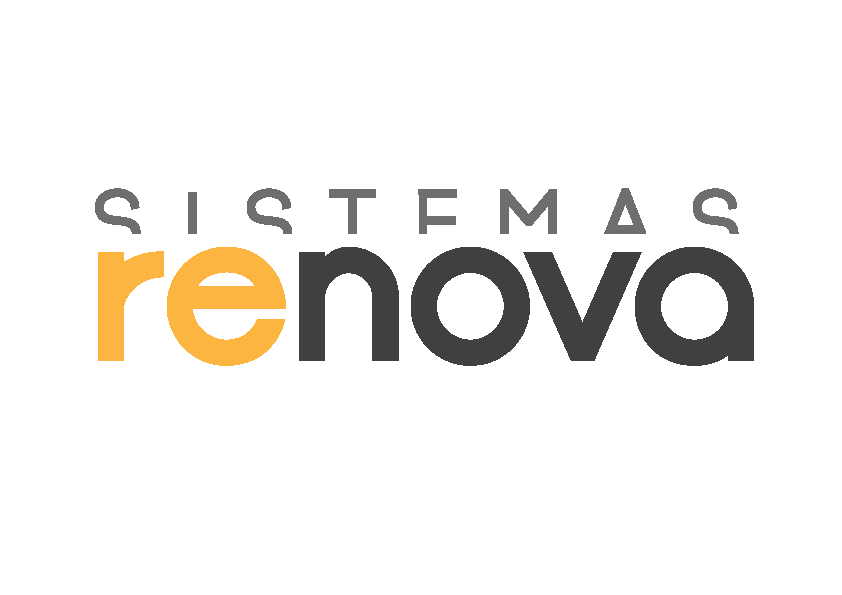 Suministro y colocación de ventanas / puertas abisagradas de canal europeo formadas por perfiles de aluminio aleación 6063 y tratamiento térmico T-5.Sección de marco 70 mm. Sección de hoja  65 mm. El espesor medio de los perfiles de aluminio es de 1,5 mm en ventanas y puertas.Los perfiles de aluminio están previstos de rotura de puente térmico obtenida por inserción de varillas aislantes de poliamida 6.6 de 24,8 mm de longitud reforzadas con un 25 % de fibra de vidrio.Estanqueidad por un sistema de triple junta de EPDM.Espesor máximo de acristalamiento  40 mm.Resultados obtenidos en banco de ensayos*UNE-EN1026:2000   Ventanas y Puertas PERMEABILIDAD AL AIRE 		Clase 4		UNE-EN1027:2000   Ventanas y Puertas ESTANQUIDAD AL  AGUA		Clase E1200	UNE-EN12211:2000 Ventanas y Puertas RESISTENCIA A LA CARGA DE VIENTO	Clase C5*Ventana 2 hojas de 1200 x 1200 mm.Acabado SuperficialLacado: Color Ral……….. efectuado con un ciclo completo de desengrase, ataque ácido, cromatizado, secado y termolacado mediante polvos de poliéster con aplicación electroestática y posterior cocción a unos 200ºC. La calidad del acabado está garantizada por el sello QUALICOAT estando su espesor comprendido entre 60 y 100 micras.Lacado madera: Color BASE……….. efectuado con un ciclo completo de desengrase, ataque ácido, cromatizado, secado y termolacado mediante polvos de poliéster con aplicación electroestática y posterior cocción a unos 200ºC. Tras el lacado se aplica en el material un film del acabado de MADERA…………. Y se hornea a unos 210ºC para su sublimación. La calidad del acabado está garantizada por el sello QUALIDECO estando su espesor comprendido entre 60 y 100 micras.Anodizado: Color………… efectuado en un ciclo completo de desengrase, lavado, oxidación anódica, coloreado y sellado. La calidad del acabado está garantizada por el sello QUALANOD con un valor mínimo clase…... micras.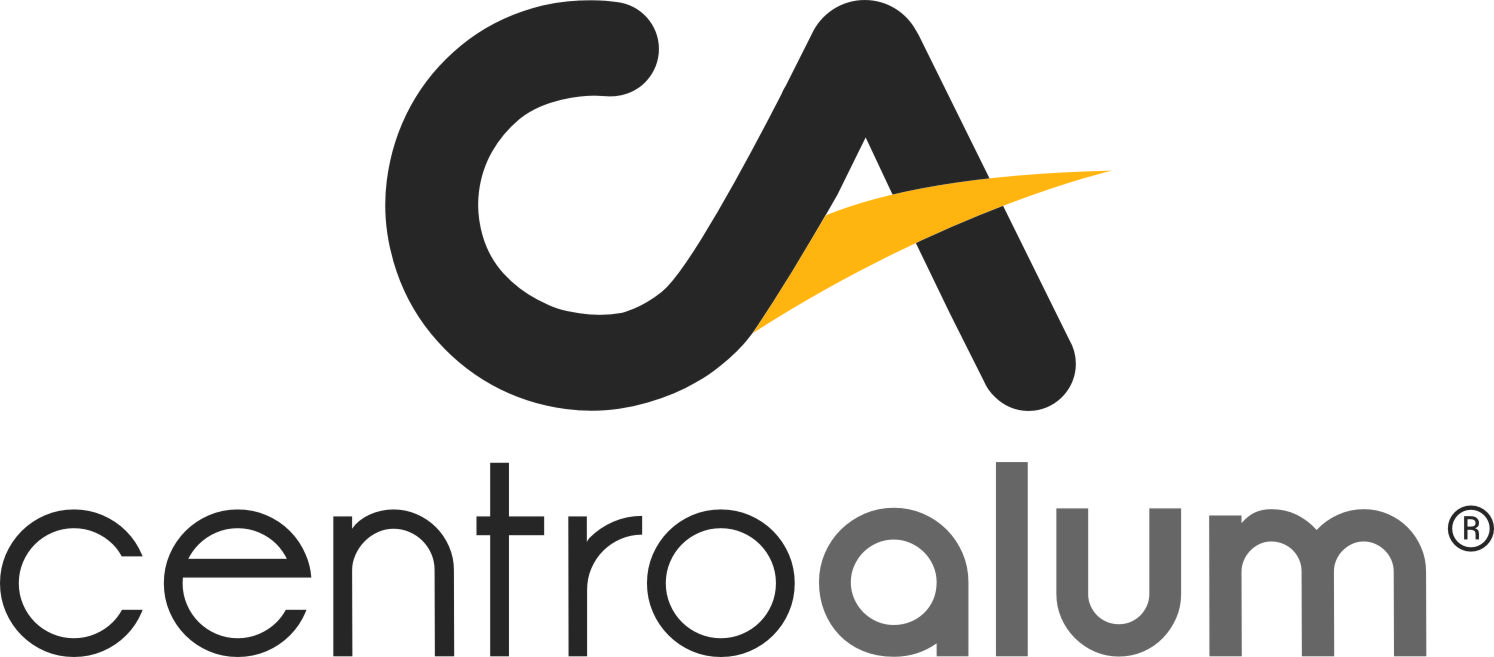 